РЕШЕНИЕ № 1308комиссии по рассмотрению споров о результатахопределения кадастровой стоимости28.04.2021             	                                                                                    г. СмоленскКомиссия в составе:Председательствующий: заместитель начальника Департамента имущественных и земельных отношений Смоленской области Сергей Николаевич Шевцов.Секретарь комиссии: консультант отдела обеспечения судебной деятельности правового управления Департамента имущественных и земельных отношений Смоленской области Сапегина Диана Анатольевна.Члены комиссии: заместитель руководителя Управления Федеральной службы государственной регистрации, кадастра и картографии по Смоленской области, заместитель председателя комиссии – Ольга Владимировна Нахаева, член Ассоциации саморегулируемой организации «Национальная коллегия специалистов-оценщиков» Галина Ивановна Ковалева, член Ассоциации «Межрегиональный союз оценщиков» Татьяна Владимировна Тарасенкова, консультант-помощник Уполномоченного по защите прав предпринимателей в Смоленской области Анна Юрьевна Гуртий. На заседании, проведенном 28.04.2021, комиссия рассмотрела заявление, поступившее 01.04.2021 об оспаривании кадастровой стоимости объекта недвижимого имущества - торгово-офисного центра площадью 712,2 кв. м с кадастровым номером 67:03:0010122:353, расположенного по адресу: Смоленская область, Гагаринский    район, г. Гагарин, ул. Ленина, д. 8.Заявление подано на основании статьи 22 Федерального закона от 03.07.2016       № 237-ФЗ «О государственной кадастровой оценке». В голосовании приняли участие: С.Н. Шевцов, О.В. Нахаева,                           А.Ю. Гуртий, Т.В. Тарасенкова, Г.И. Ковалева.         По итогам голосования «за» проголосовало 5 человек, «против» - 0.Нарушения требований статьи 11 Закона об оценочной деятельности и требований к составлению, и к содержанию отчета об оценке, и требований к информации, используемой в отчете об оценке, а также требований к проведению оценки недвижимости, установленных федеральными стандартами оценки не выявлены.            Решили: определить кадастровую стоимость объекта недвижимости в размере его рыночной стоимости, указанной в отчете об оценке рыночной стоимости от 25.12.2020 № 43/2020, составленном  ООО «Деловой центр недвижимости», по состоянию на 01.01.2018 в размере 9 415 810 (Девять миллионов четыреста пятнадцать тысяч восемьсот десять) рублей.Председательствующий				                                         С.Н. Шевцов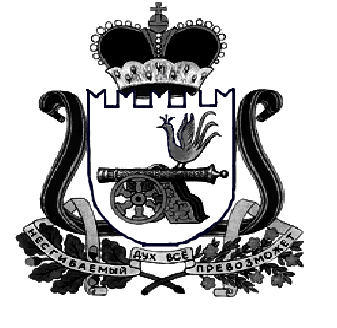 